BewerbungsformularInklusionspreis der Stadt Wetzlar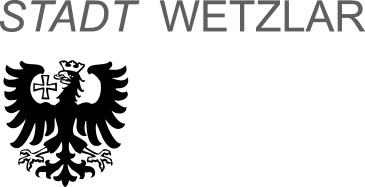 Bitte senden Sie Ihren Antrag bis zum Freitag, 23. Oktober 2020 an:Stadt Wetzlar, Sozialamt, Geschäftsstelle BehindertenbeiratErnst-Leitz-Straße 30, 35578 Wetzlarper E-Mail: verena.schroeder@wetzlar.de oder sozialamt@wetzlar.de per Fax: 06441 - 99 5014Angaben zu Ihrer BewerbungUm den Inklusionspreis 2020 bewirbt sich:                Eigenvorschlag	               FremdvorschlagName / Organisation / Ansprechpartner		Name / Organisation / AnsprechpartnerAdresse							AdresseE-Mail							E-MailTelefonnummer						TelefonnummerAngaben zum Engagement bzw. ProjektBeginn und Laufzeit						TeilnehmerkreisKooperationspartnerBeschreibung des AngebotesFür eine genaue Bewertung Ihre Engagements/Projektes ist es für die Jury wichtig, nähere Informationen hierzu zu erhalten. Daher bitten wir Sie, folgende Angaben zu Ihrer Maßnahme zu machen.Bitte legen Sie - sofern vorhanden - Ihr Konzept, Dokumentationen, Zeitungsartikel und Film- bzw. Bildmaterial bei.Angaben zur Entstehung (z. B. Anlass/Motiv)Angaben zu den ZielenBeschreibung der Zielgruppe(n)Beschreibung Ihres Angebotes (zeitlicher Umfang, Inhalt, Vorgehensweise)Bereits erhaltene Auszeichnungen und laufende Bewerbungen für andere PreiseBeigefügte Anlagen (z. B. Konzept, Dokumentationen, Jahresberichte, Zeitungsartikel und Film- bzw. Bildmaterial)Für Vereinsbewerbungen:		Der Vereinsvorstand ist über diese Bewerbung informiert.Ort, Datum						Name, VornameUnterschriftStand: 02.09.2020